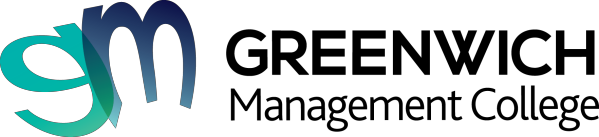 AssessmentTask 1Facilitate continuous improvementBSBSTR502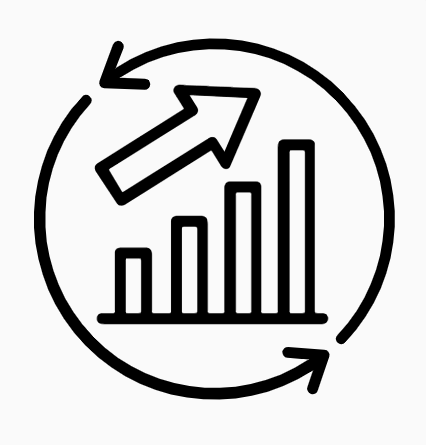 Student Declaration To be filled out and submitted with assessment responses◻   I declare that this task and any attached document related to the task is all my own work and I have not cheated or plagiarised the work or colluded with any other student(s)◻   I understand that if I am found to have plagiarised, cheated or colluded, action will be taken against me according to the process explained to me◻   I have correctly referenced all resources and reference texts throughout these assessment tasks. ◻   I have read and understood the assessment requirements for this unit◻   I understand the rights to re-assessment◻   I understand the right to appeal the decisions made in the assessmentTask 1 – Knowledge QuestionnaireAnswer all the questions below: Question 1Outline three (3) systems and processes facilitating continuous improvement.(150-200 words in total)Question 2Outline a process of choice for decision-making.(50-100 words)Question 3List four (4) organisational policies and procedures that relate to digital systems, decision-making processes and continuous improvement systems.Choose three (3) from your list and outline them: importance, general structure, summary of content. (50-100 words/policy and procedure)Question 4Explain how continuous improvement systems and processes relate to other business systems and requirements. Consider knowledge management, quality, performance management and sustainability.Unit Title Unit CodeUnit Title Unit CodeUnit Title Unit CodeStudent nameStudent ID numberStudent signatureDateTask Number------OFFICE USE ONLY-----For Trainer and Assessor to complete:◻   Student requested reasonable adjustment for the assessmentQuestionMarking Sheet - Assessor to complete.Did the student satisfactorily address each question as instructed:Marking Sheet - Assessor to complete.Did the student satisfactorily address each question as instructed:Marking Sheet - Assessor to complete.Did the student satisfactorily address each question as instructed:Marking Sheet - Assessor to complete.Did the student satisfactorily address each question as instructed:QuestionCompleted satisfactorilyCompleted satisfactorilyCompleted satisfactorilyCompleted satisfactorilyQuestionSNYSDNSCommentsQuestion 1Question 2Question 3Question 4Task Outcome:                 Satisfactory    Not Yet Satisfactory   Task Outcome:                 Satisfactory    Not Yet Satisfactory   Task Outcome:                 Satisfactory    Not Yet Satisfactory   Task Outcome:                 Satisfactory    Not Yet Satisfactory   Task Outcome:                 Satisfactory    Not Yet Satisfactory   Student Name:Student Name:Student Name:Student Name:Student Name:Assessor Name:Assessor Signature:Date: Assessor Name:Assessor Signature:Date: Assessor Name:Assessor Signature:Date: Assessor Name:Assessor Signature:Date: Assessor Name:Assessor Signature:Date: Task summary and instructionsTask summary and instructionsWhat is this assessment task about?This assessment is a written questionnaire with a mix of objective and subjective questions. The questionnaire is designed to meet the knowledge required to meet the unit requirements safely and effectively.The questions focus on the knowledge evidence required for this unit of competency:systems and processes facilitating continuous improvementcommon decision-making processesorganisational policies and procedures relating to digital systems, decision-making processes and continuous improvement systemsbusiness systems and requirements, including:knowledge managementqualitysustainabilityperformance management.Your assessor will be looking for demonstrated evidence of your ability to answer the questions satisfactorily, follow instructions, conduct online research and review real or simulated business documentation as instructed.What do I need to do to complete this task satisfactorily?submit your answers to the questions within the set timeframe, answer all questions as instructed,answer all questions using your own words and reference any sources appropriately,all questions must be answered satisfactorily. It is advisable to:review the questions carefully,answer the questions using online research and the learning material provided for the unit and by reviewing real or simulated relevant business documentation (such as policies and procedures),further research the topics addressed in each question.SpecificationsYou must submit to GOALS theassessment coversheet,answers to all questions, references.Resources and equipment computer with Internet access,access to Microsoft Office suites or similar software,learning material.Re-submission opportunitiesYou will be provided feedback on your performance by the Assessor. The feedback will indicate if you have satisfactorily addressed the requirements of each part of this task. If any parts of the task are not satisfactorily completed, the assessor will explain why, and provide you with written feedback along with guidance on what you must undertake to demonstrate satisfactory performance. Re-assessment attempt(s) will be arranged at a later time and date. You have the right to appeal the outcome of assessment decisions if you feel that you have been dealt with unfairly or have other appropriate grounds for an appeal. You are encouraged to consult with the assessor prior to attempting this task if you do not understand any part of this task or if you have any learning issues or needs that may hinder you when attempting any part of the task.Systems and processes facilitating continuous improvementOutlineList of organisational policies and proceduresPolicy and ProceduresOutlineRelation toExplanation (40-80 words/business system and requirements)Knowledge management QualityPerformance managementSustainability